`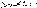 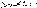 ތިލަދުންމަތީ އުތުރުބުރީ މުރައިދޫ ކައުންސިލް އިދާރާ   މުރައިދޫ ،ދިވެހިރާއްޖެނަންބަރު:(IUL)256/2018/23އިޢުލާންމިއިދާރާގެ މިދަންނަވާ މަޤާމަށް މީހަކު ބޭނުންވެއެވެ.މި އިޢުލާނާއި ގުޅިގެން މަޢުލޫމާތު ސާފުކުރެއްވުމަށް ގުޅުއްވާނީ 6500032 ނަންބަރު ފޯނާއެވެ. ފެކްސް ނަންބަރަކީ 6500032 އެވެ.އީ މެއިލް ކުރައްވާނީ muraidhoo.council@gmail.com  އަށެވެ.10 ޝައްވާލު      143924 ޖޫން         2018މުނިސިޕަލްސަރވިސް އޮފިސަރ މަޤާމް:J-275389މަޤާމް ނަމްބަރ:01 (އެކެއް)ބޭނުންވާ ޢަދަދު:ދާއިމީމަޤާމުގެ ގިންތި:އެމް.އެސް. 1މަޤާމްގެ ރޭންކް:ޓެކްނިކަލް އޮފިސަރ ގުރޭޑް 1މަޤާމުގެ ކްލެސިފިކޭޝަން:ހއ.މުރައިދޫ ކައުންސިލް އިދާރާ،  ހއ.މުރައިދޫވަޒީފާ އަދާކުރަންޖެހޭ ތަން:5610.00 ރުފިރާމުސާރަ:2000.00 ރުފިޔާސަރވިސްއެލަވަންސް:ސިވިލްސަރވިސްގެ މުވައްޒަފުންނަން ހަމަޖެހިފައިވާ އުޞޫލުން ބޭސްފަރުވާގެ ޚިދުމަތްދިވެހިރާއްޖޭގެ ޕެންޝަނާބެހޭ ޤާނޫނުގެ ދަށުން ލިބިދޭ ޕެންޝަން ކޮންޓިރިބިއުޝަން.ސިވިލްސަރވިސްގެ މުވައްޒަފުންނަށް ހަމަޖެހިފައިވާ އުޞޫލުން އިތުރުގަޑީގެ ފައިސާސަޕޯޓިން ކޯ އެލަވަންސް2، މަހަކު 700.00 ރުފިޔާއެހެނިހެން އެލަވަންސް:ގޯތިގެދޮރުގެ އިމާރާތާއި ގޯތީގެ ރަޖިސްޓްރީ ހެއްދުމާއި، ގޯތީގެ ރަޖިސްޓްރީހެއްދުންއުފަންދުވަހުގެ ރަޖިސްޓްރީއާއި، އުފަންދުވަހުގެ ސެޓްފިކެޓް ހެއްދުންއައިޑީކާޑް ހެއްދުމަށް ހުށަހަޅާ ފަރާތްތަކުގެ މައުލޫމާތައް ނެގުމަށްފަހު، ސިސްޓަމް މެދުވެރިކޮށް ޑިޕާޓްމަންޓް އޮފް ނެސަނަލް ރަޖިސްޓްރޭޝަނަށް ފޮނުވުންރަށު އާބާދީއަށް އަންނަ ބަދަލުތައް އަޕްޑޭޓްކޮށް ބެލެހެއްޓުމާއި، ބިދޭސީންގެ މައުލޫމާތުތައް އަޕްޑޭޑްކޮށް ބެލެހެއްޓުންރަށުގައި މީހުން ދިރިއުޅޭ ގެތަކާއި މީހުން ދިރިނޫޅޭ ގެތަކުގެ މައުލޫމާތުތައް އަޕްޑޭޓްކޮށް ބެލެހެއްޓުން ގޯއްޗަށް އެދޭ މީހުންގެ ފޯމުތައް ބެލެހެއްޓުމާއި ގޯތިދޫކުރުމު ކުރިން ކުރަންޖެހޭ އިދާރީ މަސައްކަތްކުލީ ބިން ދޫކުރުމުގެ ކަންކަމާ ގުޅިގެން ކުރަންޖެހޭ އިދާރީ މަސައްކަތްތައް ކުރުންގޯތި ގެދޮރުގެ އިން ވަކިކުރުމުގެ މަސައްކަތްރަށްވެހިވުމާއި ރަށްވެހިކަން ބަދަލު ވާ މީހުންގެ މައުލޫމާތުތައް އަޕްޑޭޑްކޮށް ބެލެހެއްޓުންއީ-ގަވަރމަންޓް ނިޒާމް މެދުވެރިކޮށް ސިޓީމެސެޖް އެންޓީ ކުރުމާއި ލޮގުކުރުންމަގުބައްތިއާއި ބަނދަރު ބައްތިތަކަށް ލިބޭގެއްލުންތައް ބެލުމާއި ،އަދި މަރާމާތު ކުރުމަށް ކުރަންޖެހޭ އެންމެހާކަންތައް ކުރުންރަށުގެ އިޖްތިމާއީ ސަރަހައްދު ސާފްކުރުމަށް ޙަވާލުކޮށްފައިވާ ފަރާތްތަކުގެ  މަސައްކަތް މޮނީޓަރ ކުރުންރަށުގެ ކުނި އަޅާ ސަރަހައްދު މޮނިޓަރ ކުރުންހުކުރު ނަމާދު، ޢީދުނަމާދު،ކޭތަ ނަމާދު،ތަރާވީޚް ނަމާދަށް އިމާމުންނަށް ކިޔުމުގެ އިންތިޒާމް ހަމަޖެއްސުންއޮޑިދޯނި ފަހަރުގެ ސަލާމަތީ ސެޓްފިކެޓް ހެއްދުމާއި ސަރވޭކުރުންމީގެއިތުރުން ދިވެހި ސިވިލްސަރވިސްގެ ޤާނޫނާއި، ޤަވާއިދުތަކާ އެއްގޮތްވާ ގޮތުންގެމަތިން ވެރިން އަންގާ އިދާރާގެ މަސައްކަތް ކުރުން.މަޤާމްގެ މަސްއޫލިއްޔަތުތަކާއި ވާޖިބުތައް:ބިޒްނަސް އެޑްމިނިސްޓްރޭޝަން/ބިޒްނަސް މެނޭޖްމަންޓް/ ޕްރޮޖެކްޓް މެނޭޖްމަންޓް ދާއިރާއަކުން ދިވެހިރާއްޖޭގެ ޤައުމީ ސަނަދުތަކުގެ އޮނިގަނޑުގެ ލެވެލް 5 ނުވަތަ 6 ގެ ސަނަދެއް ޙާޞިލް ކޮށްފައިވުންމަގާމުގެ ޝަރުތުތައް:ފުރިހަމަ ކޮށްފައިވާ އެޕްލިކޭޝަން ފޯމް (އެޕްލިކޭޝަން ފޯމް މިއިދާރާއިންނާއި ސިވިލްސަރވިސްގެ ވެބްސައިޓުން ލިބެންހުންނާނެއެވެ)ވަޒީފާއަށް އެދޭ ފަރާތުގެ ވަނަވަރު (ގުޅޭނެ ފޯނުނަމްބަރާއި އީމެއިލް އެޑްރެސް ހިމެނޭގޮތައް)ވަޒީފާއަށް އެދޭ ފަރާތުގެ ދިވެހި ރައްޔިތެއްކަން އަންގައިދޭ، މުއްދަތު ހަމަނުވާ، ކާޑްގެ ދެފުށުގެ ލިޔުންތައް ފެންނަ، އަދި ލިޔެފައިވާ ލިޔުންތައް ކިޔަން އެނގޭފަދަ ކޮޕީއެއް. ސިވިލް ސަރވިސްއަށް / ސަރުކާރަށް ޚިދުމަތް ކުރުމުގެ އެއްބަސްވުމެއް އޮތް މުވައްޒަފުން ކުރިލަތިލާ މަގާމަށް ހޮވިއްޖެނަމަ، އަދާކުރަމުންދާ ވަޒީފާއިން ވީއްލުމާމެދު އިއުތިރާޒެއް ނެތްކަމަށް، ވަޒީފާ އަދާކުރާ އޮފީހުގެ ލިޔުމެއް.ލިބިފައިވާ ތަޢުލީމީ ސެޓްފިކެޓްތަކުގެ ކޮޕީ:(ހ) މޯލްޑިވްސް ކޮލިފިކޭޝަން އޮތޯރިޓީން ފެންވަރު /ލެވަލް ކަނޑައަޅާފައިވާ، ރާއްޖެއިން ބޭރުގެ މަތީ ތަޢުލީމުދޭ މަރުކަޒަކުން ދޫކޮށްފައިވާ ތަޢުލީމީ ސެޓްފިކެޓްތަކާއި ޓްރާންސްކުރިޕްޓްގެ ކޮޕީ ނުވަތަ ކޯސް ފުރިހަމަ ކުރިކަމުގެ ލިޔުމާއެކު ކޯހުން ލިބޭ ސެޓްފިކެޓް ވަކި ފެންވަރެއްގައި ޤަބޫލް ކުރެވޭނެ ކަމަށް މޯލްޑިވްސް ކޮލިފިކޭޝަން އޮތޯރިޓީން ދޫކޮށްފައިވާ ކަމުގެ ލިޔުމުގެ ކޮޕީ(ށ)މަތީތަޢުލީމް ދޭ ރާއްޖޭގެ މަރުކަޒަކުން ދޫކޮށްފައިވާ ތަޢުލީމީ ސެޓްފިކެޓްތަކާއި،ޓްރާންސްކްރިޕްޓްގެ ކޮޕީ، ނުވަތަ ކޯސް ފުރިހަމަކޮށްފައިވާ ކަމުގެ ލިޔުމުގެ ކޮޕީ. ވަޒީފާގެ މަސައްކަތުގެ ދާއިރާއާއި ގުޅޭ ކުރު މުއްދަތުގެ ކޯސްތަކާއި ތަމްރީން ސެޓްފިކެޓްތަކުގެ ކޮޕީސިވިލްސަރވިސް ވަނުމަށް އެދޭ އިމްތިހާން ފުރިހަމަކޮށް ސެޓްފިކެޓް ލިބިފައިވާނަމަ،         އެ ސެޓްފިކެޓްގެ ކޮޕީ.މަސައްކަތުގެ ތަޖްރިބާގެ ލިޔުމުގެ ކޮޕީ:  (ހ) ދައުލަތުގެ މުވައްސަސާއެއްގައި ނުވަތަ ސަރުކާރު ހިއްސާވާ ކުންފުންޏެއްގައި ވަޒީފާ އަދާކޮށްފައިވާނަމަ، އަދާކޮށްފައިވާ ވަޒީފާ، އަދި ވަޒީފާގެ މުއްދަތާއި، ވަޒީފާގެ މަޞްއޫލިއްޔަތު ބަޔާންކޮށް އެ އޮފީހަކުން ދޫކޮށްފައިވާ ލިޔުން.  (ށ) އަމިއްލަ ކުންފުންޏެއް ނުވަތަ އަމިއްލަ އިދާރާއެއްގައި ވަޒީފާ އަދާކޮށްފައިވާނަމަ، އަދާކޮށްފައިވާ ވަޒީފާ، ވަޒީފާ އަދާކުރި މުއްދަތާއި، ވަޒިފާގެ މަޞްއޫލިއްޔަތު އަދި މަސައްކަތް ކޮށްފައިވާ ތަނުގެ މުވައްޒަފުންގެ ޢަދަދު ބަޔާންކޮށް އެއޮފީހަކުން ދޫކޮށްފައިވާ ލިޔުން، ނުވަތަ ވަޒީފާ އަދާކުރި ގޮތް އަންގައިދޭ ރެފަރެންސް ޗެކް ފޯމްހުށަހަޅަންޖެހޭ ލިޔުންތައް:ޙާސިލް ކޮށްފައިވާ ތައުލީމަށް ބަލައިގެންމަސައްކަތުގެ ދާއިރާއިން ލިބިފައިވާ ތަޖްރިބާއަށް ބަލައިގެންޤާބިލްކަން ކަށަވަރު ކުރުމަށް ކުރާ އިންޓަރވިއު/ޕްރެޒެންޓޭޝަން/ޕްރެކްޓިކަލްސްމަސައްކަތުގެ ދާއިރާ ގުޅޭ ކުރު މުއްދަތުގެ ތަމްރީނަށް ބަލައިގެންވަޒީފާއަށް އެންމެ ގާބިލް ފަރާތެއް ހޮވުމަށް ބެލޭނެ    ކަންތައްތައް:މިމަޤާމަށް އެދި ހުށަހަޅާ ތަކެތި ހުށަހަޅާނީ 04 ޖުލައި 2018 ގެ 14:00 ގެކުރިން ހއ.މުރައިދޫ ކައުންސިލް އިދާރާއަށެވެ. ވަޒީފާއަށް އެދޭ ފޯމާއި ލިޔުންތައް އީމެއިލް މެދުވެރިކޮށް ބަލައިގަނެވޭނެއެވެ. އަދި އިޢުލާނުގެ ސުންގަޑި ހަމަވުމުގެ ކުރިން ސަރުކާރުން އަލަށް ބަންދު ދުވަހެއް ކަނޑައަޅައިފި ނަމަ  އެކަނޑައަޅާ ދުވަހުގެ ޢަދަދަށް ވަޒީފާއާއަށް އެދޭފޯމް ބަލައި ގަނެވޭނެއެވެ.މަގާމަށް އެދެންވީ ގޮތާއި ސުންގަޑި:މިމަޤާމަށް ޝަރުތުހަމަވާ ފަރާތްތަކުގެ އިންޓަރވިއު 08 ޖުލައި 2018 އާއި 11 ޖުލައި 2018 އާ ދެމެދު ބޭއްވުމަށް ވަނީ ހަމަޖެހިފައެވެ. އިންޓަރވިއު އަދި ޕްރެކްޓިކަލްސް އޮއްނާނެ ތަނާއި، މުއްދަތުމިވަޒީފާއަށް އެދި ހުށަހަޅާ ފަރާތްތަކުގެ ތެރެއިން ތަޢުލީމީ ފެންވަރާއި ތަޖްރިބާއަށް ބަލައި،ވަޒީފާއަށް ކުރިމަތިލާފައިވާ ފަރާތްތަކުގެ ތެރެއިން އެންމެ މަތިން މާކްސް ލިބޭ ފަރާތްތައް ޝޯޓްލިސްޓް ކުރެވޭނެއެވެ.ޝޯޓް ލިސްޓް ކުރުން: